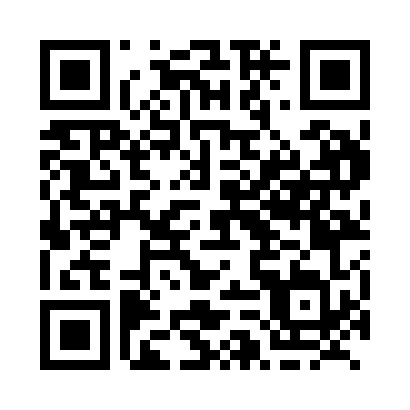 Prayer times for Newburgh, Ontario, CanadaMon 1 Jul 2024 - Wed 31 Jul 2024High Latitude Method: Angle Based RulePrayer Calculation Method: Islamic Society of North AmericaAsar Calculation Method: HanafiPrayer times provided by https://www.salahtimes.comDateDayFajrSunriseDhuhrAsrMaghribIsha1Mon3:365:281:126:328:5510:472Tue3:365:281:126:328:5510:473Wed3:375:291:126:328:5510:464Thu3:385:291:126:328:5410:455Fri3:395:301:126:328:5410:456Sat3:405:311:126:328:5410:447Sun3:415:321:136:328:5310:438Mon3:435:321:136:318:5310:429Tue3:445:331:136:318:5210:4110Wed3:455:341:136:318:5210:4011Thu3:465:351:136:318:5110:3912Fri3:485:351:136:318:5110:3813Sat3:495:361:136:308:5010:3714Sun3:505:371:136:308:4910:3615Mon3:525:381:146:308:4910:3516Tue3:535:391:146:298:4810:3417Wed3:545:401:146:298:4710:3218Thu3:565:411:146:288:4610:3119Fri3:575:421:146:288:4510:3020Sat3:595:431:146:288:4510:2821Sun4:005:441:146:278:4410:2722Mon4:025:451:146:278:4310:2523Tue4:045:461:146:268:4210:2424Wed4:055:471:146:258:4110:2225Thu4:075:481:146:258:4010:2126Fri4:085:491:146:248:3910:1927Sat4:105:501:146:248:3810:1728Sun4:115:511:146:238:3610:1629Mon4:135:521:146:228:3510:1430Tue4:155:531:146:228:3410:1231Wed4:165:541:146:218:3310:11